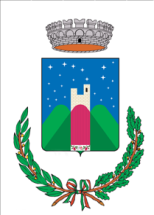 COMUNE DI OSILO(Provincia di Sassari)AREATECNICAAVVISO per l’assegnazione di legna da ardereLa Giunta comunale con deliberazione n. 17 del 28/2/2023 ha approvato le prescrizioni per l’assegnazione di legname da ardere ricavate dal taglio di piante di proprietà comunale. L’assegnazione ordinaria è gratuita, con un limite massimo di 15 quintali per nucleo familiare. I termini per presentare le domande sono fissati entro il 31 marzo per le assegnazioni primaverili e estive e entro il 31 agosto per le assegnazioni autunnali e invernaliIl recupero del materiale già a terra, tagliato, sradicato o schiantato, è possibile con una semplice richiesta scritta da trasmettere al protocollo del comune all’indirizzo protocollo@comune.osilo.ss.itCiascun richiedente potrà effettuare più richieste e, in relazione al numero delle istanze pervenute, verrà rispettato un sistema di turnazione.Il lavoro di raccolta del legno dovrà avvenire:in autonomia e con mezzi proprinel rispetto dell’area di interventoin sicurezzaesclusivamente nelle domeniche o nei giorni festivi, ad eccezione di quelli impegnati con attività e\o eventi che prevedano assembramento di persone in prossimità dell’area di raccolta legname.Ove pervenissero, per ciascuna sessione temporale, più domande di assegnazione del legnatico, si provvederà all’assegnazione in base all’ordine di presentazione al protocollo.Con la sottoscrizione della richiesta, il richiedente esonera e solleva il Comune da ogni responsabilità civile e penale, anche oggettiva derivante da eventuali incidenti o infortuni subiti o cagionati a sé o a terzi nell’espletamento dell’attività. Dichiara inoltre di rinunciare a qualsiasi richiesta di risarcimento presente e futuro.
Per maggiori dettagli e per scaricare l’apposito modulo di richiesta si rimanda alla pubblicazione sul sito web del comune di Osilo all’indirizzo: https://www.comune.osilo.ss.it